1 - Couve flor com molho branco gratinadaINGREDIENTES1 couve flor média1 litro de leite80 g de manteiga sem sal80 g de farinha de trigo1 lata de creme de leite200 g de mussarela em fatias ou ralada100 g de parmesão1 dente de alho2 colheres (de sopa) de cebola ralada1 pitada de noz moscada2 colheres de chá de salPREPAROLave a couve-flor e corte-a em galhos menores, mas aproveite o máximo possível inclusive os talos mais grossos, que devem ser picados em cubos ou bastonetes médios. Cozinhe a couve-flor no microondas em um pirex com água e 1 colher de chá de sal.Em uma panela média, derreta a manteiga e incorpore a farinha com um fouet. Adicione o leite e continue mexendo por cerca de 20 min. Coloque o creme de leite, a noz moscada e o sal. Mexa bem e reserve.Em pirex retangular, espalhe um pouco do bechamel no fundo, disponha a couve-flor cozida lado a lado, cubra com molho quente, e finalize com a mussarela e o parmesão.Leve à salamandra para gratinar.2 - Escondidinho de costela com mandioquinhaINGREDIENTES2 kg de costela suína2 dentes de alho1 cebola grande1 tomate maduro1 kg de mandioquinha1 xícara (chá) de leite2 colheres (sopa) de manteiga1 maço de couve-manteiga1 xícara (chá) de mussarela ralada2 colheres de sopa de salsa picada3 colheres de chá de sal1 ½ colher de café de pimenta do reino1 colher de sopa de azeite1 colher de sopa de óleo de sojaPREPARO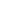 Tempere a costela com 2 colheres de chá de sal e uma colher de café de pimenta, coloque em uma panela de pressão e cubra com a água. Cozinhe por 40 minutos depois de iniciada a pressão. Desligue e coloque sob água corrente para sair a pressão. Escorra e desfie a carne.Retire a pele do tomate e corte-o em cubos pequenos. Lave a salsa, retire os talos mais grossos, e pique-a.Doure 1 alho e a cebola picados em 1 colher de sopa de óleo vegetal e refogue a carne deixando-a bem frita. Se necessário, adicione (aos poucos) algumas colheres de sopa do caldo do cozimento para deglaçar o fundo da panela.Adicione o tomate e a salsa e cozinhe por 5 minutos, mexendo para que o tomate se desmanche. Acerte o sal se necessário e reserve.Para o purê, lave a mandioquinha, retire a casca, corte em rodelas de 1 cm de espessura, e cozinhe em água fervente por 15 minutos ou até amaciar. Escorra e passe ainda quente pelo espremedor.Aqueça o leite com a manteiga e adicione ao purê, misturando com uma colher de pau. Tempere com 1 colher de chá de sal e ½ colher de café de pimenta.Corte a couve-manteiga (já lavada) em chifonade e refogue com um pouco de azeite. Adicione sal e reserveMontagemEm um pirex médio, faça uma cama com metade do purê, na sequência disponha a carne refogada, a couve por sobre a carne, e finalmente a metade restante do purê.Polvilhe com o queijo e leve ao forno alto, pré-aquecido, por 15 minutos3 - Arroz Doce BruléeINGREDIENTES1,5 l de leite integral1 xícara de arroz arbóreo (ou carnaroli)1 pau de canelaCasca de ½ limão2 cravos da índia4 colheres de sopa de açúcar1 lata de leite condensadoAçúcar extra para o bruleePREPAROAqueça 1,5 litros de leite. Assim que ferver, desligue o fogo.Em uma panela, de preferência de fundo grosso, adicione:1 xícara de arroz arbóreo ou carnaroli,1 xícara do leite que você ferveu,1 pau de canela,casca de meio limão previamente lavado (não é ralada, é tirada na faca, como se estivesse descascando o limão, vira uma espiral),2 cravos da índia e4 colheres (sopa) de açúcar.Mantenha em fogo baixo mexendo sem parar (é o mesmo procedimento do risotto). Mexa até o leite ir secando. Quando reduzir bem, adicione outra xícara do leite fervido, e vá repetindo este procedimento até o arroz estar totalmente cozido (pode levar de 20 a 30 minutos).Quando o arroz estiver cozido (experimente), provavelmente irá sobrar 1 xícara do leite fervido. Desligue o fogo, retire a canela, a casca do limão e os cravos, adicione essa xícara de leite que sobrou e 1/2 caixinha (ou lata) de leite condensado. Misture, tampe a panela e deixe descansar por 15 minutos.Coloque em um recipiente e leve à geladeira. Está pronto para ser consumido. Para fazer a casquinha que dá a característica Brulée, basta polvilhar açúcar e usar o maçarico. 4 – Bolinho de batata com linguiçaINGREDIENTES5 batatas medias4 gomos de liguiça calabresa fresca1 ovo grande ou 2 pequenos1,5  colher (sopa) de farinha de trigo2 colheres (sopa) rasas de manteiga1 colher (sopa) de cebola ralada2 colheres de sopa de cheiro verde picadinho1 colher de chá de salfarinha de rosca e 1 ovo para empanarPREPAROLave e descasque as batatas. Corte-as em cubos grandes e cozinhe-as em água fervente até que fiquem macias. Depois de cozidas amasse no espremedorTire a pele da linguiça e a desmanche.Lave a salsa e pique-a grosseiramente.Descasque a cebola e pique-a finamente.Junte com as batatas e todos os ingredientes, misturando bem, menos a farinha de rosca e o ovo reservadoPasse farinha de trigo nas mãos e faça os bolinhos (ou use duas colheres de sopa para fazer quenelles).Passe no ovo e na farinha de rosca e frite no óleo quente em fogo baixo, virando até ficar dourado5 –Gnocchi de abóboraINGREDIENTES1 kg de abóbora japonesa1 ovo1/2 xícara de queijo parmesão ralado1 pitada de sal (1 colher de café)2 1/2 xícaras ( chá) de farinha de trigo100 g de manteiga1 colher de (sopa) de sálvia picadaPREPAROCozinhe a abóbora, sem casca e cortada em cubos, com pouca águaEscorra e deixe esfriarPasse pelo espremedorJunte o ovo, o queijo, o sal, a farinha, e amasse até obter uma mistura homogêneaSobre a mesa enfarinhada, faça cordões (espessura aproximada de 1 dedo, cerca de 2 cm de diâmetro) com a massa e corte os nhoques no tamanho desejadoCozinhe, aos poucos, em água fervente, até subirem à superfícieRetire com escumadeira e reserveDerreta a manteiga em fogo baixo, cuidando para que não queime. Desligue o fogo e adicione a sálvia (se for sálvia fresca, não esqueça de lavar)Em uma travessa coloque os nhoques e adicione a manteiga com sálvia6 - BrownieIINGREDIENTES8 colheres de sopa de manteiga sem sal180 g de chocolate meio amargo picado ou cortado em pequenos pedaços¾ de xícara de chá de açúcar½ xícara de chá de açúcar mascavo3 ovos1 colher de chá de extrato de baunilha1 colher de sobremesa de sal2 colheres de sopa de cacau em pó¾ de xícara de chá de farinha de trigoPREPAROPré aqueça o forno a 180°C.Forre uma forma (de aproximadamente 20x30cm) com papel manteiga.Derreta a manteiga e o chocolate (use o forno de microondas para facilitar mas com cuidado para não queimar. Derreta 30 segundos, mexa a mistura e volte a derreter novamente e mexa até estar completamente derretido. Ou derreta em banho-maria).Coloque os açúcares na mistura de chocolate e manteiga derretidos e mexa bem.Adicione os ovos um de cada vez e bata bem após cada ovo inserido.Acrescente a baunilha.Coloque o sal e o cacau em pó.Adicione a farinha e misture bem.Coloque a massa bem misturada na forma e asse em torno de 30 minutos. Para ficar molhadinho, é melhor tirar antes do que deixar passar o ponto.